Памятка для учащихся 7 класса6 урокВнимательно прочитай ПАМЯТКУ.Прочитай сначала ПОЛЕЗНЫЕ СОВЕТЫ.РАСПЕЧАТАЙ И ВЫПОЛНИ ЗАДАНИЯ: стр.106,107.ПОВТОРЯЙ ТЕРМИНЫ.Если все задания были тобой поняты, выполнены, ТЫ – МОЛОДЕЦ! - переходи к 7 уроку.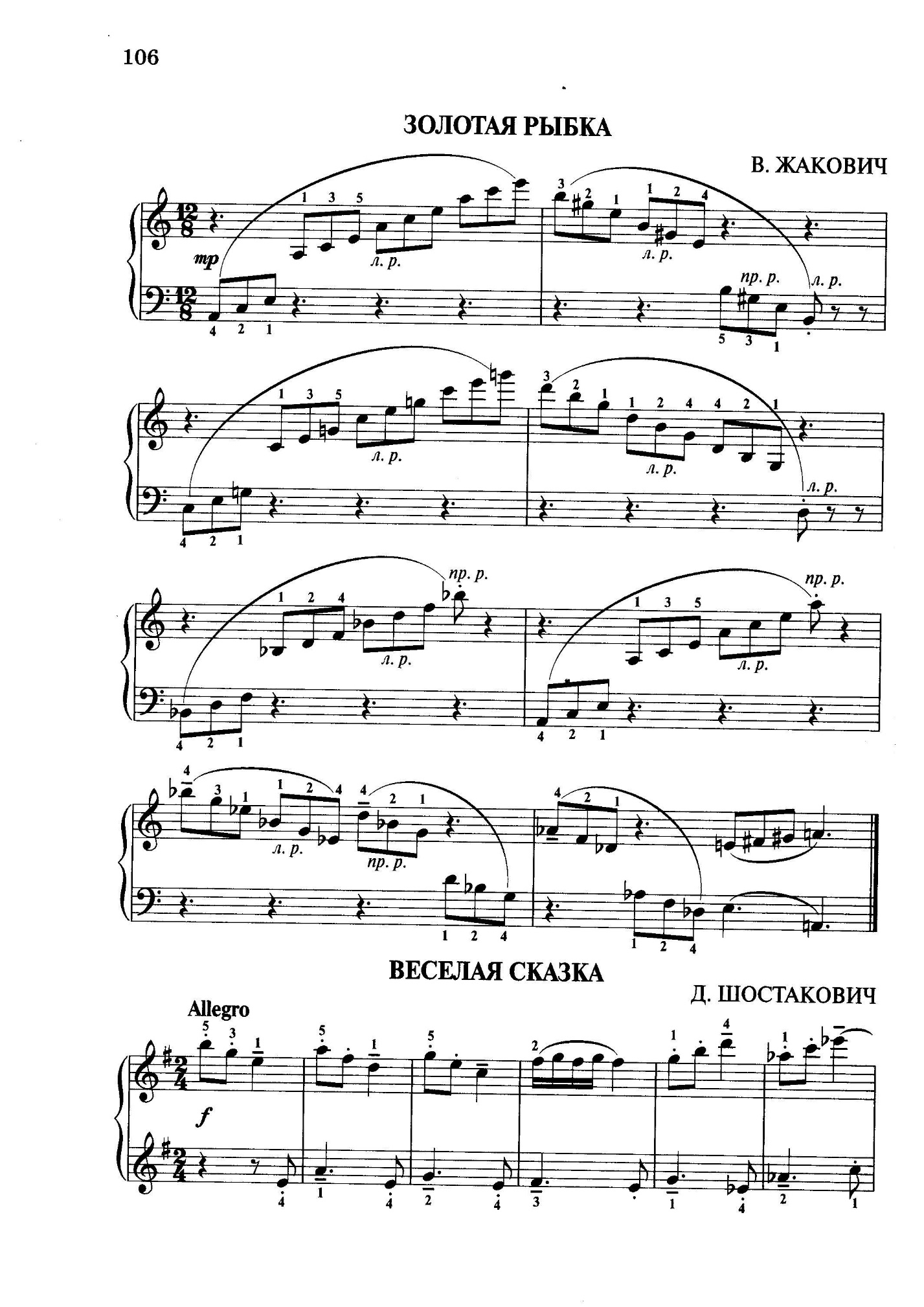 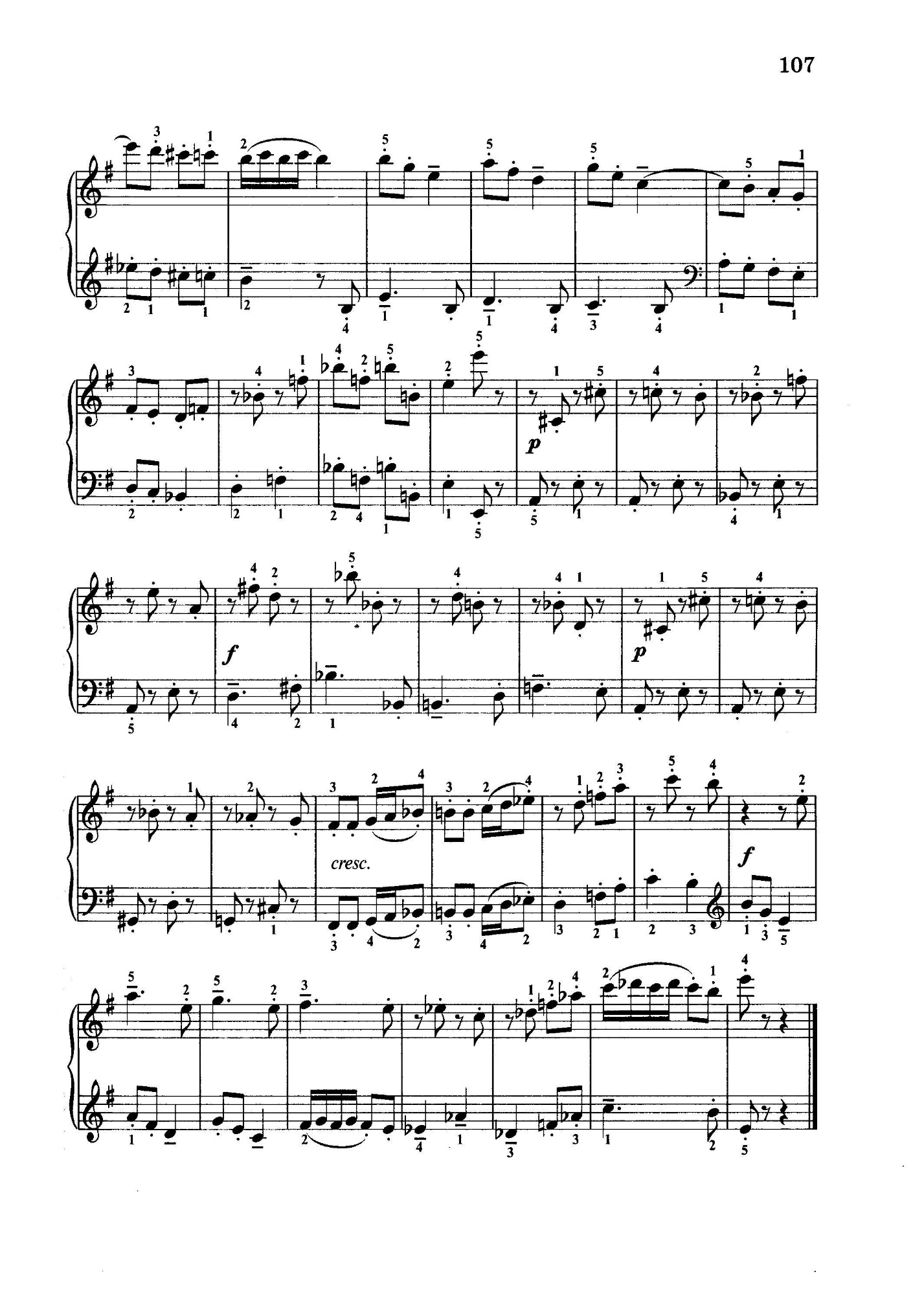 